Организация внеплановой проверки13.09.2021В соответствии с положением о родительском контроле организации горячего питания обучающихся, в сентябре 2020 была создана комиссия из членов родительского комитета для осуществления данного контроля. В состав комиссии входят: председатель родительского комитета Малышкина Анастасия Валентиновна и члены родительского комитета Корякина Наталья Андреевна и Лемешева Марина Александровна. С целью совершенствования системы организации школьного питания обучающихся 12 сентября 2021 года проводилась внеплановая проверка и организован родительский контроль за качеством питания в  целях улучшения организации питания детей  МКОУ "Завьяловская ООШ", а так же, для  решения вопросов качественного и здорового питания  обучающихся и   информирования родителей.Контролировалось:– количество приемов пищи;– наличие графика приема пищи обучающихся;– качество и сервирование столов;– благоприятные условия для приема пищи, сервировку столов, микроклимат, освещенность;– вкус пищи;– энергетическая ценность рациона питания;– рациональное распределение суточной калорийности по приемам пищи;– раздача блюд;– организация прихода классов в столовую.При проведении мероприятий контроля за организацией питания детей в МКОУ "Завьяловская ООШ" отмечается соответствие: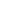 – реализуемых блюд утвержденному меню;– массы порций нормам;– температуры подаваемых блюд нормам СанПиН;–состояния столовых приборов и посуды в школьной столовой;– качества уборки помещения столовой;– санитарно-технического содержания обеденного зала (помещения для приема пищи),– рецеркулятора в обеденном зале;– контроля организации питания со стороны учителей и администрации школы;– условий соблюдения правил личной гигиены обучающимися;– наличия и состояния санитарной одежды у сотрудников, осуществляющих раздачу готовых блюд;– вкусовых предпочтений детей, удовлетворенности ассортиментом и качеством потребляемых блюд по результатам выборочного опроса детей с согласия их родителей или иных законных представителей;Замечаний по работе столовой и качеству питания нет.  Ответственный за организацию  питания Корякина Т.В.